III. PROTOCOLS FOR GOLF OPERATIONSWelcome Message to GolfersWelcome to the 2020 Golf season.  It is well advertised and documented that the absolute best practice to contain the spread of COVID-19 is to stay home and limit visits to public places for the essentials.  Our priority is the health and safety of our employees, golfers, guests and our communities through these challenging times.As our staff and management prepared for the 2020 season, we have watched carefully the progress of the COVID-19 Pandemic.  We have monitored closely the recommendations and precautionary measures of the World Health Organization, Health Canada, the BC Centre for Disease Control and our provincial health officer.  While we acknowledge that the absolute best practice is to stay home, given the nature of the sport of golf amidst wide open spaces, and with rigid protocols in place, the game can continue to be played, keeping both golfers and employees safe from the transmission of the COVID-19 virus.  It must also be acknowledged that golf does offer health benefits that must not be overlooked.  World Golf Foundation studies have shown that playing golf will result in improvements in life expectancy and quality of life, as well as physical and mental health. <Insert Golf Course name> is committed to the ongoing safety of golfers and our staff.  As a result, a number of precautionary measures have been put in place to ensure that everyone will stay safe in and around <Insert Golf Course name>.   Safety will rely on the full cooperation of golfers and our employees from the time we arrive at the facility until the time we leave.   We have implemented a number of safety measures including:ensuring employee healthpracticing physical distancingreducing the number of touch points & rigorous cleaning of remaining touch pointstraining our employees on enhanced cleaning, disinfecting and sanitizing proceduresand requiring the cooperation of golfers through adherence to our policies and procedures.A full list of the internal measures we have implemented can be found on our website <insert website address and link> and these measures are also posted at the <golf course/club>.  While we do hope that our environment will return to normal in the not too distant future, for now, this mode of operation will become the new normal for the not too distant future.  We acknowledge that every golfer will make their own decision as to whether it is in their best interest to golf during these times or not.  However, should you choose to join us, we will welcome you and require your full cooperation with regards to the measures that have been implemented for everyone’s safety.Stay safe,<Insert General Manager’s name><Insert Golf Course name> General Messaging to GolfersIf you have underlying medical conditions, or consider yourself in a high-risk group, please try to book a foursome of golfers you are comfortable playing with and consider non-peak tee times such as 2pm in the afternoon.  Please feel free to contact the golf shop to discuss your concerns and if not a booking a foursome, ask to be paired with other high-risk players.   Anyone displaying symptoms of COVID-19 which primarily displays as a persistent cough, will not be permitted on the course.  So, if you don’t feel well, please stay home, and, when in doubt, get tested.  If you have travelled outside of Canada, and are not exempt from the federal Quarantine Act, you are not permitted at our facility until you have self-isolated for a minimum of 14 days.If you are showing symptoms of COVID-19, please do not come to our facility. Call you doctor, local public health or call 8-1-1.If you live in a household with someone who has COVID-19 or is showing symptoms of COVID-19, please do not come to our facility.If you contract COVID-19 and have played at our golf facility anytime within the last 14 days, please include our facility in the contact tracing provided to health authorities and we will follow the recommendations of the health authorities thereafter.PHYSICAL DISTANCING IS REQUIRED AT ALL TIMES (minimum 2m/6ft apart) NO handshaking, NO hugging etc. from arrival until departure and will be enforced.  Failure to observe physical distancing risks the closure of the facility, and as such, you will be asked to leave the premises and may be suspended from future play.THE CLUBHOUSE, LOCKER ROOMS AND FOOD AND BEVERAGE FACILITIES, OTHER THAN TAKE AWAY ITEMS ARE CLOSED. Washrooms on the premises are disinfected frequently; hand sanitizer stations are located at <the entrance to the clubhouse, golf shop, washrooms, etc>. Please bring your own sanitizer and use it each time you touch a foreign surface (Pro Shop door, washroom door, golf cart).Please bring your own water as we will not be providing any and will have no place for you to fill up your water bottles at this time.We will not be providing, tees, pencils, water, coolers or sand bottles on the golf carts at this time.Following the recommendations of Health Canada, we encourage all players to wear a mask or some face covering while entering and exiting the facility and playing golf.Do not handle each other’s golf balls, tees, ball markers etc.Tee Time PolicyTee times will be spaced further apart at < XX minutes depending on the playability of the golf course> to allow for less back up at the clubhouse and the maintenance of physical distancing for golfers teeing off.Power carts are single rider only, unless shared with a member of the same household with proof of same physical address. Coolers and sand bottles have been removed. Note that all power carts are thoroughly cleaned and sanitized after each use. If possible, bring your own pull cart.Golfers without a pre-scheduled tee time are not permitted, they must arrange a reservation prior to arriving at the course.Book online or by phone. Check-In PolicyPlease do not arrive at the golf course any earlier than necessary, 20 minutes is generally sufficient. Avoid congregating in the parking lot (physical distancing).Change shoes in the parking lot, clubhouse locker rooms are closed. Bag services, club storage and club rentals will not be provided to eliminate touch points where the virus might be transmitted.  Be prepared to carry your own bag and, when required, placing it on a pull cart or power cart.Be prepared to pay for green fee or other purchases by debit or credit card.  Member clubs can institute a procedure whereby guest green fees and purchases can be put on account without the need for touching (signing or otherwise paying), or even entering the Pro Shop (a wave for check in might all that is needed).PRACTICE PHYSICAL DISTANCING ALWAYS (minimum 2m/6ft apart), from greetings upon arrival, in and around practice areas, the tee, putting greens, and at conclusion of the round.  Consider continuous putting, 2 ft. gimmes, only one player on the tee box at a time; pay attention to the posters that limit the number of people in the Pro Shop, on the Putting Green, etc.Practice Facility Policy<It is recommended that the Practice Facility/Driving Range is only for the use of golfers prior to their reserved tee-time><If open> As per the BC Centre for Disease Control, <Driving Range tees or hitting stalls> will be spaced a minimum separation of 2m/6ft between them.<If open> The practice greens may be used if a minimum (2m/6ft) physical distancing can be maintained between golfers. Please use your own balls on the practice greens.
On-Course MeasuresBall washers will not be available at this time, so please carry a bottle of water and towel accordingly.Bunker rakes will not be available, please smooth sand with your foot or the club, preferred lies are permitted in the bunker or the bunkers are to be played as Ground Under Repair at this time.Sand/seed containers may not be provided, please repair divots as best you can.<If cups accept putted balls then they should be reduced in depth to allow for the balls to be removed with the toe of the putter. If cups are raised, then the ball is considered hole when it hits the side of the cup.>Golfers are encouraged to award gimmes up to 2ft.The flagstick is to remain in at all times so please refrain from touching the flagstick.On course drinking water will not be available.  Please ensure you have enough refreshments to keep hydrated.Garbage cans will be available at <insert on course locations>.If in an unlikely event, a group needs to play through, then all players must abide by the physical distancing protocol of a minimum of 2m/6ft.After Round PolicyPlease return your power cart to the designated cart drop off areaGarbage and Recycling bins will be available in the designated cart drop off area, however, please consider taking it home with you to minimize potential exposure.Please COMPLETELY empty your cart of all personal belongings and GARBAGE.Compressed air for shoe cleaning <will not be available OR is available with strict protocols for cleaning all touch points between every user>Following play exit the course as promptly as possible and avoid excess socializing in the parking lot after your round.Golfer AdherenceAll safety policies will be enforced and anyone not in compliance with these policies will be asked to leave the premises and may be suspended from future play.WorkSafeBC Protocols for Returning to Retail Operations
https://www.worksafebc.com/en/about-us/covid-19-updates/covid-19-returning-safe-operation/retailSpecific Golf Operations ProtocolIf online booking is permitted, include the five points of the general message as part of the booking conditions or confirmation.  Telephone bookings must communicate the same message.  Refer to where more detailed information about the golfer responsibilities and club protocols can be found (website, posted at the club).Consider employing a greeter who will inform the golfer of the various protocols that are in place whether it be the pro shop, the practice facility, on the course, clubhouse, etc. Each golfer must be asked if they have returned from travel outside of Canada within the last 14 days, if they have, they will be asked to leave the property immediately as they must be in self‐quarantine for 14 daysWhere entry into the Pro Shop/Clubhouse/Washrooms is required and the opening/closing of a door, install hand sanitizing stations accordingly.  Increase/promote frequent handwashing, hand sanitizing amongst all employees.  Provide each employee with their own personal hand sanitizer and have self-serve hand sanitizer at each Point of Sale station.  Remind employees to keep their hands away from their face.Remind and enforce that employees practice physical distancing at all times and ensure a process to maintain that distance with the positioning of Point of Sale stations.If more than one employee is working in the pro shop, then 6ft physical distancing must be maintained at all times. It is recommended that each employ have one Point of Sale system and phone for use during their shift. At the end of the shift the workstation is to be cleaned prior to the next shift.Where possible prop pro shop and washroom entry doors open.  If frequent cleaning of washrooms (especially on course) cannot be done (recommend hourly), you must close them.Do not permit the handling of Pro Shop merchandise until after purchase.  Close off access to Pro Shop retail.  Hand purchases to purchaser.  Remove bulk scorecards and pencils. Provide disinfected power cart key where appropriate and scorecard as well as pencils upon request.Cleaning of surfaces after each golfer exchange must be done.  Do not use re-useable cloths, rather, disposable cloths.  Surfaces include counters, door handles, transaction machines, phones, tv changers, anything that either or both golfers and employees touch (keyboards, debit/credit machines, door handles, counters, clubhouse washrooms, etc.)  Disposable items must be placed in a lined garbage container.Practice Facility Touch Points (if applicable)Disinfect ball dispenser touch points with disinfectant solution regularly throughout the dayDisinfect entire ball basket with disinfectant solution after every useWash balls after every pickRental clubs and pull carts, if available, must be disinfected after each use.Staff cleaning any rental clubs must be given PPE – gloves, mask, eye protection and wash their hands often and after each rental.Wash cart and disinfect with bleach as per instructions, pull handles, straps and clips including rain hood attachments, handle, controls – brake, cup holders, and compartments after each usePower Carts, Service Vehicles and Pull Carts:PPE equipment must always be worn when disinfecting equipment.Wash with soap and water as per usual.DISINFECT the following areas with hand with a hand sprayer to be able to liberally spray the touch surfaces: 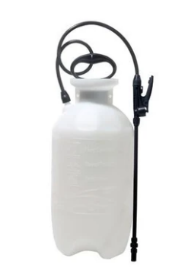 Steering wheelArm restsSeats Roof safety handlesLower console (cubbies and cup holders)Reverse switchKeysClub holders (straps, clips, etc.)Rain coversWindshield clipsWindshield (inside and out)Remove coolers and sand bottles from cartsGPS screens must then be wiped down with a mild soap and water concentrate.Discard cleaning gloves prior to touching the steering wheel again, apply new gloves, and park the power carts in the storage area.Provide a sealed single sanitizer wipe on the driver’s seat for use by the golfer to allow them to wipe again the high touch point areas. Add a sign on steering wheel “This cart has been cleaned with an approved bleach solution and a single sanitary wipe is provided for your additional safety.” Power cart and equipment charging cords are to be disinfected throughout the day.Marshall the course to ensure physical distancing, reminding golfers, and where necessary provide warnings to repeat offenders.  If repeat violators are not heading the warnings, request follow up with a member of the senior management team.  While an extreme measure may involve calling the police who will respond.  Repeat offenders risk endangering the lives of others!  Marshall to ensure that the parking lots are frequently visited to ensure that physical distancing is respected coupled with discouraging gatherings, irrespective of physical distancing.IV. PROTOCOLS FOR GOLF FACILITY FOOD AND BEVERAGE OPERATIONSMinisterial Orders of the Provincial Health OfficerMinisterial orders of the British Columbia Provincial Health Officer dated 9 October 2020Ministerial Order of the Provincial Health Officer for Restaurants, Pubs, Bars and Nightclubs, October 9, 2020Ministerial Order of the Provincial Health Officer for Gatherings and Events– October 9, 2020Ministerial Order of the Provincial Health Officer for Workplace COVID-19 Safety Plans - May 14, 2020Liquor and Cannabis Regulation Branch Policy DirectivesA listing of all Liquor and Cannabis Regulation and Policy Directives can be found here:https://www2.gov.bc.ca/gov/content/employment-business/business/liquor-regulation-licensing/liquor-law-policy/liquor-policy-directivesPertinent and recent policy directive links:20-27 -  Replaces Policy Directive 20-19 and extends the temporary authorization for food primary and liquor primary licensees to sell and deliver packaged liquor to patrons with the purchase of a meal for off-site consumption until March 31, 202120-26 -  Announces the intention to extend Temporary Expanded Service Area (TESA) authorizations to Oct. 31, 2021 at no charge, as well as the extension of the deadline for new TESA applications to Oct. 31, 2021.WorkSafeBC Protocols for Restaurants, Cafes and Pubs
https://www.worksafebc.com/en/about-us/covid-19-updates/covid-19-returning-safe-operation/restaurant-cafes-pubsTakeout Service Clubhouse Procedures (if open)Identify a designated pick up area.Physical distance the customers who are waiting for their takeout F&B, such as setting up ropes to organize potential lineups with 2 metres / 6 feet markings on the floor with instructions to stay 2 metres / 6 feet apart and reduce opportunities for interactions among customers. Monitor the amount of people who enter the clubhouse when picking up food and beverage take out. If required maintain a line up outside the building with 2m/6ft spacing if the clubhouse is unable to hold up to 50 people (incl employees) safely with physical distancing practices. Ensure service areas are properly cleaned and sanitized according to the product manufacturer’s instructions after each customer service, employee shift changes, and before, during and after closing.Provide single-use containers for takeout foods. Customers must not use their own containers or carrier bags/boxes for take-out food or other food/beverage or grocery products.Communicate to your employees proper sanitation operational controls:Enhance your premises’ sanitation plan and schedule, and review with all employees, post a copy in the staff room.Safe transactions, employees accepting payments with credit cards, and debit cards must wash their hands frequently or use hand sanitizer and disposable gloves and be reminded to not touch their face. Merchant terminals must be wiped down after every use, please follow manufacturer guidelines or use 70% alcohol wet wipes.Service tops must be wiped down after every use, please use and EPS registered disinfectant or diluted bleach cleaner to sanitize.Doorknobs & handles should be wiped down every day and between staff shift changes, all common guest touch points should be wiped down at least once a day.Do not provide self-serve food to patrons; have your employees serve all foods.Wear disposable gloves when handling guest food products, and while making to-go beverages for guests if there is no dedicated cashier. Ensure employees practice proper hygiene including frequent hand washing, and proper cough and sneeze etiquette (into elbows rather than hands). On-Course Food & Beverage Service (if open)Post social distancing signage on all beverage carts and service kiosks Communicate to your employees proper sanitation operational controls:Safe transactions, employees accepting payments with credit cards, and debit cards must wash their hands frequently or use hand sanitizer and disposable gloves and be reminded to not touch their face. Merchant terminals must be wiped down after every use, please follow manufacturer guidelines or use 70% alcohol wet wipes.Service tops must be wiped down after every use, please use and EPS registered disinfectant or diluted bleach cleaner to sanitize.Do not provide self-serve food to patrons; have your employees serve all products.Wear disposable gloves when handling guest food or beverage products, and while making to-go beverages for guests if there is no dedicated cashier.Ensure employees practice proper hygiene including frequent hand washing, and proper cough and sneeze etiquette (into elbows rather than hands). Information for CustomersAll customers are to place orders by telephone.Takeout menu should be available online or can be emailed upon request. If payment is required a time of collection only credit and debit card will be accepted.Members please charge purchases to your accounts to minimize interactions.Be efficient in operations encourage customers to pay in advance. Customers with COVID-19 symptoms, i.e. sore throat, fever, sneezing, fatigue, coughing, or gastrointestinal symptoms, i.e. nausea, vomiting, diarrhea, stay away from the premises and not order take-out food delivery.Please follow signage and collect takeaway orders from designated “Pick up Area”. Wash your hands or use alcohol-based hand sanitizer before entering premises for pick up.Kitchen and BOH Procedures Ensure employees practice proper hygiene including frequent hand washing, and proper cough and sneeze etiquette (into elbows rather than hands). Only essential employees should be permitted within the kitchen, to reduce possible contamination and to allow physical distancing measures to be upheld.Re-arrange work areas or re-organize work tasks to allow workers to maintain physical distance. Consider using markings or dividers in the kitchen to ensure physical distancing.Consider moving activities to another room if possible. Separating duties into unused dining areas could be an option for some preparation and packaging.Increase cleaning of all frequently touched surfaces, food contact surfaces and equipment using approved cleaning products following the manufacturer’s instructions regarding dilution and contact time.Use gloves for all food handling and preparation.Food safety: Normal cooking temperatures for foods will kill COVID-19 and other microbes in food. As with other microbes our advice is to always use a thermometer to check that the internal temperature of the food has reached 74°C.There is no evidence that COVID-19 is spread through eating or touching raw fruits or vegetables. When preparing fresh fruits and vegetables, wash or scrub them under cold, running, potable tap water prior to consumption. Prevent cross contamination by:Keeping fruits and vegetables separate from raw foods.Only handle (touch) the fresh fruits and vegetables that will be washed or cooked immediately to limit any hand transfer of germs.Food grade sanitizers are used after cleaning to reduce the level of bacteria to a safe level when following the manufacturer’s instruction for concentration and contact time. Sanitizers are used on food contact surfaces. When sanitizers are used at the no-rinse concentration level it does not need to be rinsed off with clean potable water.For dishwashing equipment, plate ware and utensils, use a dishwasher that can achieve disinfection. If washing by hand, use the three-sink process (wash, rinse, sanitize), ensuring that all equipment is disinfected.  Particular temperature and chemical requirements apply to commercial equipment disinfection; see BCCDC and Provincial Health Services Authority Dishwashing Requirements for more details: http://www.bccdc.ca/resource-gallery/Documents/Guidelines%20and%20Forms/Guidelines%20and%20Manuals/EH/FPS/Food/GuidelinesMechanicalWarewashinginFoodServiceEstablishmentswebformatJan2013.pdfRestaurant & Patio Dine-In Service Protocols as of May 15, 2020Patrons must be able to maintain a distance of 2m / 6ft from one another, unless they are in the same party, and from staff.If there is seating on your premises, patrons must be seated in such a way thatThere are 2m / 6ft between patrons seated at the same table, unless they are in the same partyThere are 2m / 6ft between the patrons seated at one table and the patrons seated at another table, unless they are in the same party.There are 2m / 6 ft from patrons seated or standing at a counter.There must be no more than 6 patrons seated at a tablePlease consider access for servers between tables.Follow all capacity stipulations by the Provincial Health Officer [PHO] during the COVID 19 pandemic whether on interior dining areas or outdoor patios, currently:There must be no more than 50% of the usual capacity of patrons present at one time.There must be no events held at the establishment that include more than 50 ppl present at one time.If practicable, you must retain contact information for one member of every party of patrons for thirty days in the event that there is a need for contact tracing on the part of the medical health officer.Create a waiting area that will provide physical distancing requirements such as setting up ropes to organize potential lineups at the host/entrance area with instructions and floor markings to keep guests 2 metres / 6 feet apart. Map route for customers from entry to tables and washrooms. Consider using separate entry and exits if facility allows. Continue to use approved sanitizers and disinfectants – refer to cleaning, sanitizing and disinfecting. (see Section I.6)Communicate your sanitation controls to staff and monitor them.Enhance your premises’ sanitation plan and schedule, and review with all employees, post a copy in the staff room.Safe handling currency, cashiers who handle money, including credit cards, must wash their hands frequently and be reminded to not touch their face.Merchant terminals must be wiped down after every use, please follow manufacturer guidelines or use 70% alcohol wet wipes.Service tops must be wiped down after every use, please use and approved registered disinfectant or diluted bleach cleaner after every use.Doorknobs & Handles should be wiped down repeatedly and between staff shift changes, all common guest touch points should be wiped down every 30-60 mins.Frequently clean and disinfect floors, counters and other facility access areas, such as bathrooms, using approved disinfectants. Remove and clean all items from tables after each use, this includes all menus, salt and pepper shakers, unused cutlery, sugar and condiment caddies etc.  Consider using single served packaged condiments.It is recommended to not pre-set tables. Set up customer tableware, utensils, menus once customers have been seated, therefore, providing peace of mind that nothing has been touched or remained on the table from the previous diners. Wipe down chairs and tables after every use with approved cleaners. Consider providing approved hand sanitizer or single serve sanitizer wipes for all guests.Make sure payment terminals are wiped down with sanitizer after every transaction.Consider allowing guests to transfer uneaten food into restaurant provided to-go containers/packages themselves. Frequently disinfect surfaces repeatedly touched by employees or customers, such as doorknobs, equipment handles, check-out counters, drink dispensers etc.Help customers maintain good infection control and physical distancing by discontinuing operations, such as salad bars, buffets, and beverage service stations that require customers to use common utensils or dispensers.V. PROTOCOLS FOR GOLF COURSE MAINTENANCEIn order to comply with federal, provincial and regional recommendations, AGA-BC is advocating minimal golf course maintenance.  Shop, Yard and other Common Maintenance AreasMaintenance facility access:No outside visitors permitted, employees only except for deliveries. (see Section II.6)Block doors open so handles do not need to be touched where practical.Restrict access to certain areas of shop, e.g. only equipment technicians allowed in repair/bay areas.Washrooms / Lunchroom / Locker rooms (see section II.3 and II.4)Maintenance facility cleanliness:All doors hands, counters, light switches, fuel handles and other high touch items must be disinfected several times per day depending on the amount of use, with the following suggested at minimum:Once staff has left the facility to perform morning maintenance.After lunch.At the end of each shift. Place hand sanitizer throughout maintenance area and ensure assess to hand washing stations.On-course Setup / ServiceSignage: (see Section II.5)Consider posting reminder signage at three locations per nine holes and at all on-course washrooms:Physical distancing between players and maintenance personnelHandwashingFlagstick etiquetteOthers as neededHigh touch items/accessories removed including but not limited to the following:Water coolersBall washersBenchesBunker rakesPractice/putting green flagsticksFlagsticks and cup holes:Golfers are to keep flagsticks in the holes.Disinfect flagstick daily and prior to changing hole locations.Set cups in a manner that keeps the ball from dropping, e.g. turn cup upside down, utilize a 2” PVC coupler, raise cup lip above putting surface.Practice Facility: (if applicable)Maintain a minimum of 2m/6ft between hitting bays. Remove flags from putting greens or set cups as in Section IV.2.3.Remove rakes from practice bunker (if applicable).On-course washroom cleanliness:Disinfect course washrooms frequently. (see Section II.9.6)If unable to maintain this frequency, on-course washrooms must be closed.On-course garbage bins:Remove lids or make permanently open.Emptying of bins to be done separately to all other tasks to minimize exposure.Consider removing garbage containers and asking golfers to take garbage home with them.Sand/seed bottles and on-course bins:Consider removal of all common use sand/seed bottles.Consider discontinuing use of or limiting sand/seed bottles to individual use containers.All sand/seed bottles are to be disinfected before use.On-course sand bins are to be secured open or have lids removed;Scoops in on-course bins are to be removed.Equipment and Tool Use / Cleaning / MaintenanceVehicles, mowers, tractors, equipment (hand or power), tools, etc:Vehicles to be single occupancy whenever possible.Assign vehicle, mowers and equipment to a single employee per day.During the course of a shift, do not share vehicles, mowers, radios, tools and other hand or power equipment.Where work vehicles must be shared, space passengers 6 ft from the driver if possible.Encourage anyone in a shared vehicle to wear a mask and gloves.Each employee is required to disinfect their own equipment/tools before and after use (see below).Equipment Cleaning:Clean and fuel equipment as per usual.Use electronic methods to record fuel usage / hours / mileage.Disinfect fuel pump handle/nozzle after use.Spray equipment with disinfectant on all touch point areas including but not limited to the following:steering wheelgear shiftkeylight and other switchesseatsgas caps/lids